Experiments we did on Science dayLarch and Elm tried all of these and most are able to be done at home too! So here are the links to help you if you want to do any with your family.Non Newtonian liquidhttp://www.scienceisforkids.com/non-newtonian-fluid-its-super-stuff-science-kids/Balloon rockets on zip wires https://www.sciencefriday.com/educational-resources/balloon-rockets/Which folded paper shape holds most books – triangular, rectangular or cylinder?https://teachingtidbitsandmorewithjamie.com/which-shape-holds-more-stem-challenge/Static electricityhttps://www.science-sparks.com/jumping-frogs/Bubble snakeshttps://www.science-sparks.com/how-to-make-a-bubble-snake/ Can you jump further if you jump and run instead of just jumping?Sensory painting – paint flavoured with essential oils. Was the smell still there once the paint dried?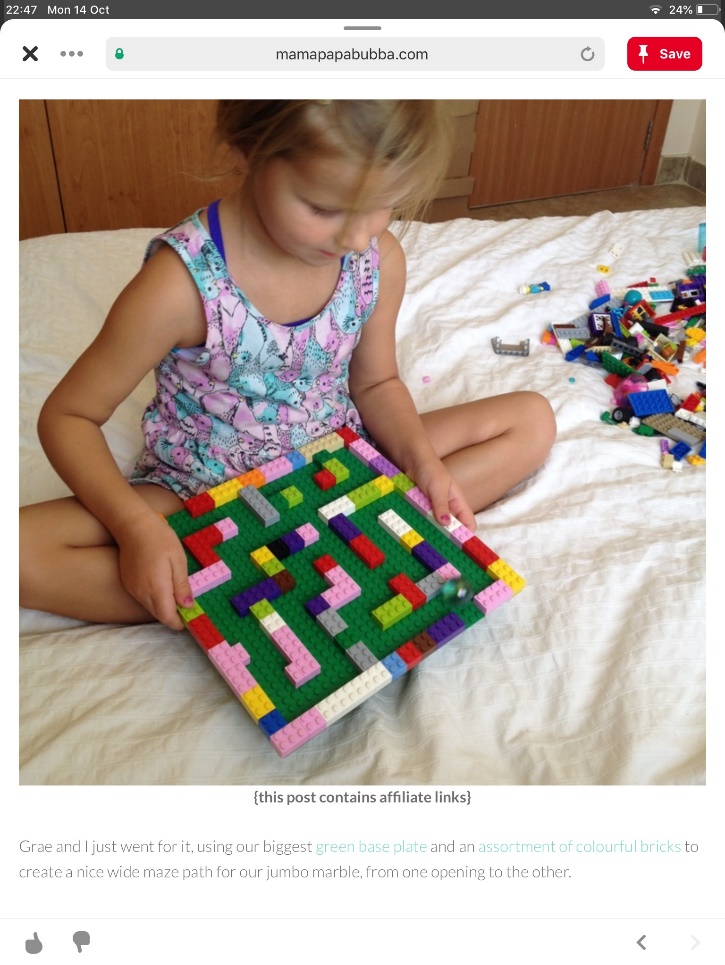 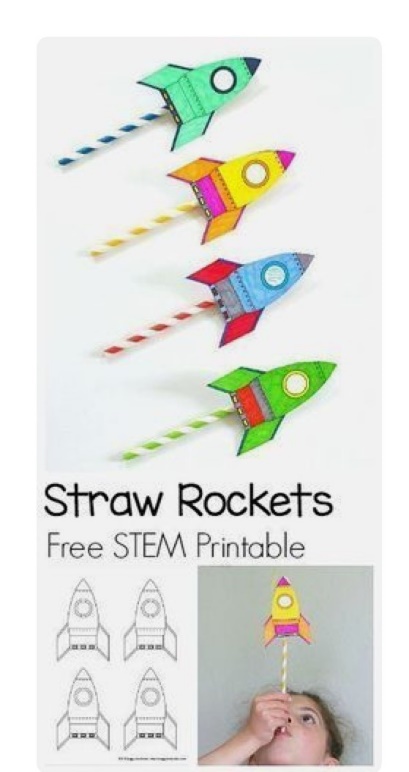 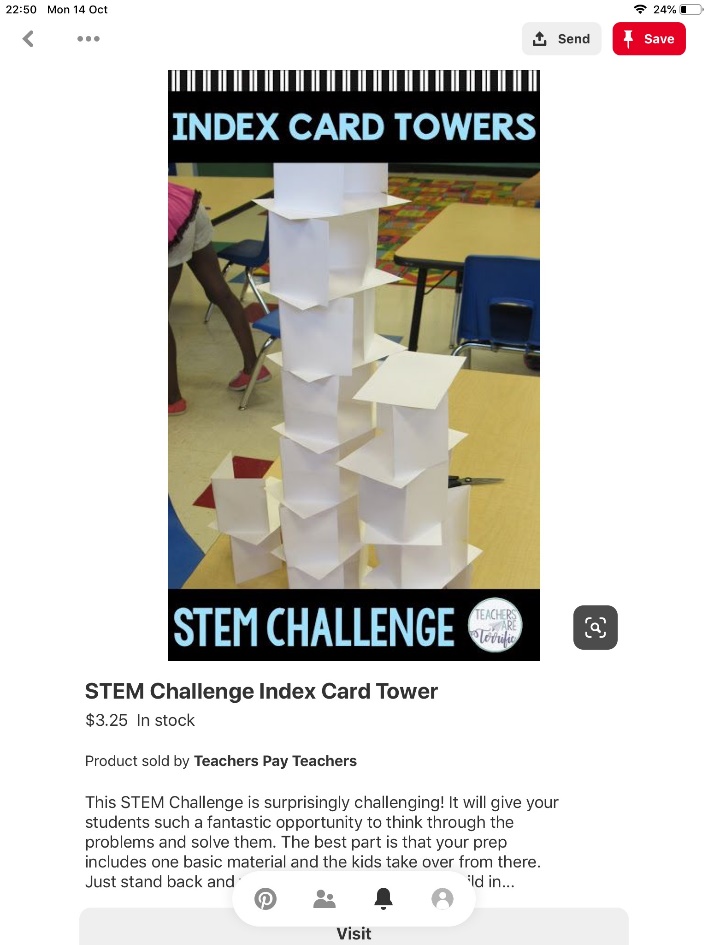 